KENDRIYA VIDYALAYA MRN, MATHURAHOLIDAY HOME WORK (SUMMER BREAK 2022-23)CLASS IX, SUBJECT- ENGLISH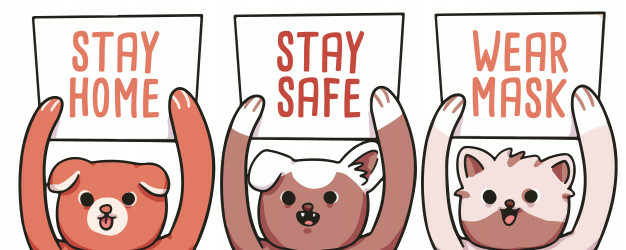 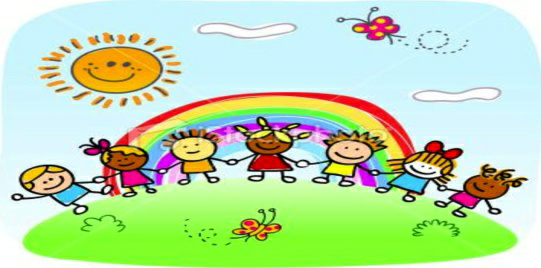 QnsTO BE DONE IN SEPARATE  NOTE BOOK1.A. Read English newspaper and watch news on English news channel  and paste any 10 important international news and also write down two headlines with 5 difficult words daily. B. Write one paragraph daily about your daily routine and how you spent the day.TO BE DONE IN PROJECT FILE2Write biographies of following personalities and paste pictures-Dr. A.P.J. Abdul KalamUstaad Bismillah KhanAlbert EinsteinMaria Sharapova3What differences do you find in present school and the school described in the lesson ‘The Fun They Had’ ? How will the schools of future look? Give in details.4.Read the chapters 1 to 5 of first and second book and write the theme of each chapter. 5Discuss the title of the poem “The Road Not Taken”. Is it appropriate for the poem?6Find the literary devices used in the poems ‘The Road Not Taken, WIND and Rain on the Roof’.7Prepare all the chapters for coming P.T. 1.8Prepare five colourful bookmarks with inspirational quotes written on it.